 Angel’s Pet Sits – Home Guide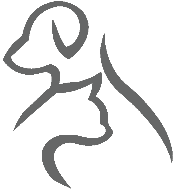 Client / Owner Name:LocationPoop scoop + binPaper towelsVacuum BagsOutside wasteRecycle binKitchen wasteVacuumBroomSpot cleanerTowelsNotebookTV / radio onLights onOtherSnow & ice instructionsVehicles & Visitors At HomeKey – MUST TESTPet sitter has	Use codeWill mail	UnlockedDrop off		Client presentWill leave	OtherDescribe key / Other entry methods:Backup entry:Notes & MiscInternal use onlyContact date / time:		 Method:Consultation date / time: First sit date:Service Type:	Daily	Vacation	Weekly	PeriodicBilling frequency:	Weekly	MonthlyUsual visits: Travel:	$____	Miles_____	Minutes____